  苗栗縣00國小辦理109年度下半年防災演練成果照片辦理時間:109年9月21日(一)09:21辦理地點:本校操場辦理人數:156成果照片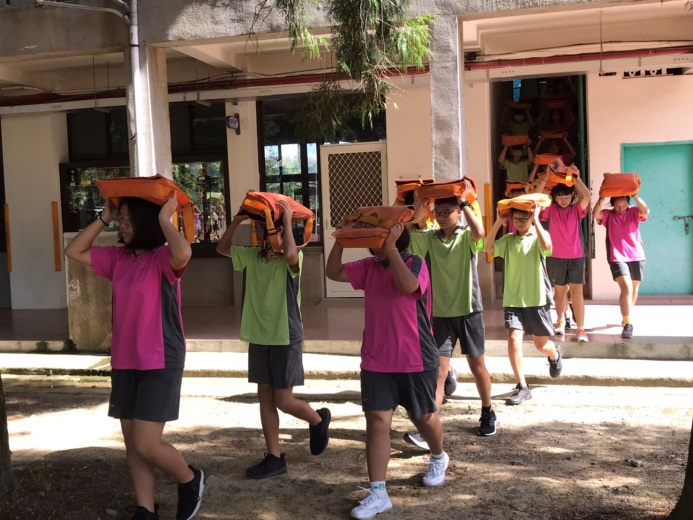 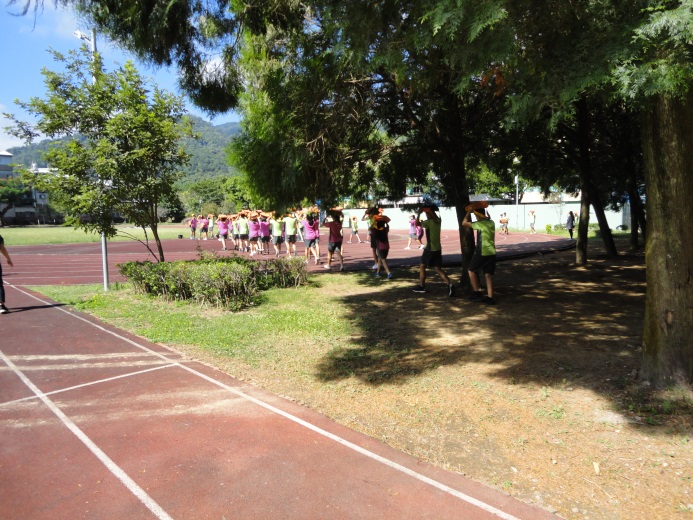 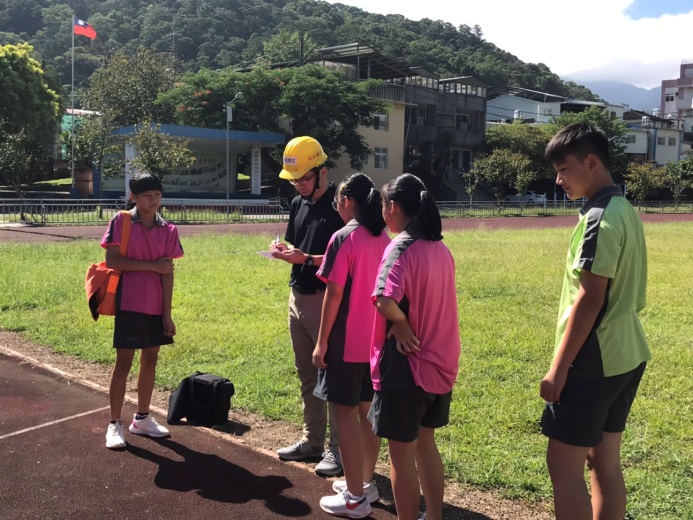 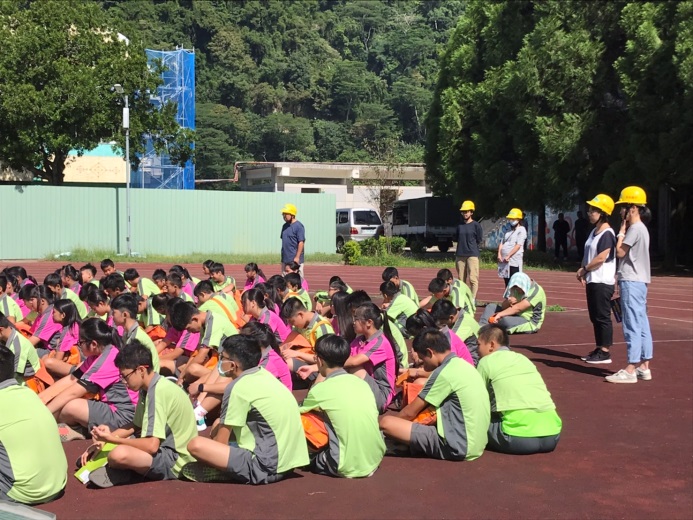 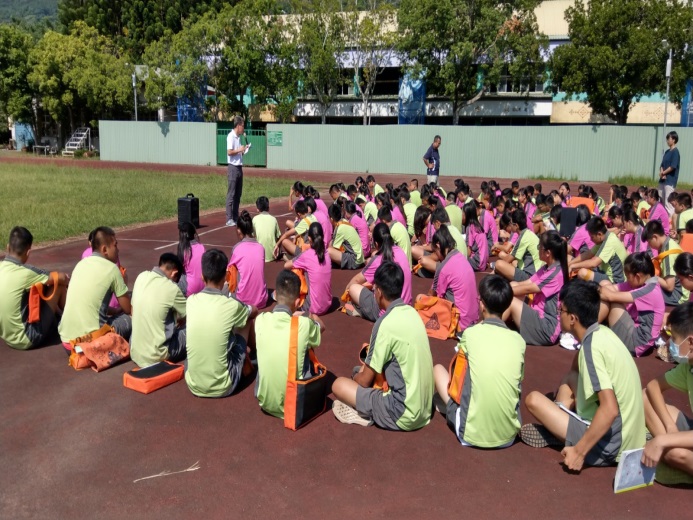 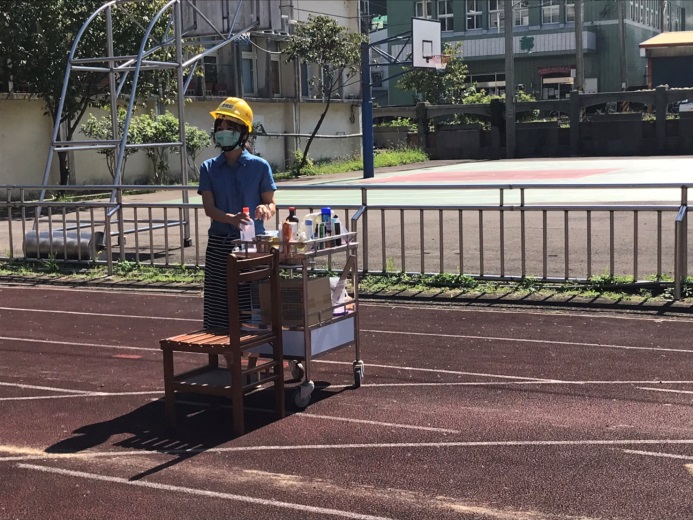 